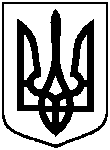 СУМСЬКА МІСЬКА ВІЙСЬКОВА АДМІНІСТРАЦІЯСУМСЬКОГО РАЙОНУ СУМСЬКОЇ ОБЛАСТІНАКАЗ04.12.2023		                              м. Суми		                       № 53- СМР З метою забезпечення реалізації прав мешканців житлових приміщень на приватизацію житла, відповідно до статті 8 Закону України «Про приватизацію державного житлового фонду», статей 327, 328 Цивільного кодексу України, рішення Сумської міської ради  від 30 листопада 2011 року № 940-МР «Про затвердження Порядку приймання-передачі до комунальної власності територіальної громади міста Суми окремих житлових приміщень» (зі змінами), беручи до уваги рекомендації постійної комісії з питань законності, взаємодії з правоохоронними органами, запобігання та протидії корупції, місцевого самоврядування, регламенту, депутатської діяльності та етики, з питань майна комунальної власності та  приватизації Сумської міської ради (протокол від 08  вересня 2023 року № 37),  керуючись пунктом 12 частини 2 та пунктом 8 частини 6 статті 15 Закону України «Про правовий режим воєнного стану»,НАКАЗУЮ:1. Прийняти у комунальну власність Сумської міської територіальної громади об’єкти державного житлового фонду від Української державної будівельної корпорації «Укрбуд» згідно з додатком до цього наказу.2. Організацію виконання цього рішення покласти на начальника Управління комунального майна Сумської міської ради (Сергій Дмитренко).3. Контроль за виконанням цього наказу залишаю за собою.Начальник                                                    		             Олексій ДРОЗДЕНКОДодаток до наказу Сумської міської військової адміністрації «Про прийняття у комунальну власність Сумської міської територіальної громади об’єктів державного житлового фонду від Української державної будівельної корпорації «Укрбуд»від 04.12. 2023 № 53-СМРПерелікоб’єктів державного житлового фонду, які підлягають прийняттю у комунальну власність Сумської міської територіальної громади Про прийняття у комунальну власність Сумської міської територіальної громади об’єктів державного житлового фонду від Української державної будівельної корпорації «Укрбуд»№ з/пНайменування об’єктів1Неприватизовані квартири в будинку № 10 по вул. Лесі Українки в                м. Суми2Неприватизовані квартири в будинку № 12 по вул. Лесі Українки в              м. Суми3Неприватизовані квартири в будинку № 143 по вул. Гарбузівській (вул. Декабристів) в м. Суми4Неприватизовані квартири в будинку № 12 по вул. Івана Сірка в м. Суми5Неприватизовані квартири в будинку № 14 по вул. Івана Сірка в м. Суми6Неприватизовані квартири в будинку № 16 по вул. Івана Сірка в м. СумиНачальник управління комунального майна Сумської міської ради	Сергій ДМИТРЕНКО